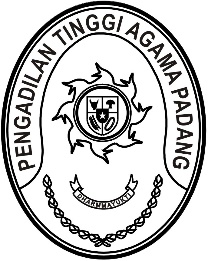 Nomor     	: W3-A//HM.00/2/2023	7 Februari 2023Lampiran	: 1 lembar fotoPerihal	:	Permohonan Bantuan Penebangan PohonYth. Kepala Dinas Kebersihan dan Pertanaman Kota Padangdi Gn. Sarik, Kec. Kuranji, Kota PadangAssalamu’alaikum Warahmatullahi Wabarakatuh.	Saya yang bertanda tangan dibawah ini:Nama		: H. Idris Latif, S.H. M.H.Pekerjaan 	: Sekretaris Pengadilan Tinggi Agama Padang Dengan ini mengajukan permohonan bantuan penebangan pohon yang berada di depan Rumah Dinas Pengadilan Tinggi Agama Padang yang beralamat di : Jl. Kampung Berok Rt.04 RW.03 Kelurahan Kurao Pagang, Kecamatan Nanggalo, Padang, karena pohon tersebut sudah terlalu tinggi dan mendekati jaringan listrik. Terlampir kami kirimkan foto dari pohon yang dimaksud.Demikian surat petmohonan ini kami sampaikan, atas perhatian dan kerjasamanya kami ucapkan terima kasih.   	Wassalam,Sekretaris,H. Idris Latif, S.H. M.H.NIP. 196404101993031002